广东重工建设监理有限公司2019校园招聘                        企业简介广东重工建设监理有限公司是一家成立于1998年的国有企业，隶属于央企保利地产集团，为广东省重工建筑设计院有限公司的全资子公司。公司作为广东省内最早开展监理业务的单位之一，拥有工程监理行业最高资质——综合资质，是全国百强监理企业、国家高新技术企业和广东省建设监理协会副会长单位。 【我们的经营范围】工程监理、代建服务、与工程建设有关的招标（采购）的代理，及以上相关的技术咨询、技术服务等。【我们的监理业务范围】公司主要监理业务涉及地铁项目、房建项目、市政环保等板块，项目遍及广东、广西、贵州、四川、重庆、湖南、湖北、陕西、河南、辽宁、黑龙江、江苏、浙江、安徽、福建、海南等全国主要省市，形成了“立足广州，遍布珠三角，辐射全中国”的产业格局。此外，公司还承接了商务部的援外项目，已开拓尼泊尔、柬埔寨等境外地区业务。公司业务板块代表性项目部分介绍：（1）地铁项目：广州地铁项目如11号线土建项目、18号线监理4标、18/22号线车辆基地，21号线土建9标等；佛山地铁3号线土建项目；南宁地铁4号线、5号线项目；成都地铁；武汉地铁;长沙地铁等；（2）市政项目：西江引水工程、仑头生物岛隧道工程，广州西朗污水处理厂、广州番禺南大干线工程，惠州揽子龙垃圾焚烧发电厂，兴丰垃圾填埋场，珠海横琴长湾隧道，大横琴山隧道等；（3）房建项目：广州太古汇、广州市长大厦、广州中华广场、广州中海锦城花园、港珠澳大桥主体房建，华南师范大学大学生体育馆、东莞科技馆、保利地产房建项目、万达项目等。【我们的人力资源】 公司技术力量雄厚、专业齐全，现有专业技术人员1400多人。其中高级工程师80人，工程师300余人，注册监理工程师超150人 ，其他注册类技术人员近60余人次。公司设有工程技术研究中心，投入大量的专业科技人员对新型实用技术进行研发并获得多项国家专利和软件著作权。【我们的薪酬福利及培训规划】（1）薪资待遇：我司提供相对完善、具有市场竞争力的薪资体系，丰厚年度绩效奖及各类专项奖金。（2）福利：五险一金、商业意外险、高温补贴、职称津贴、工龄补贴、防暑降温物资、生日礼品、年度员工体检、餐补、通讯补贴、各项文娱活动等。（3）专业技术职务晋升：作为广东省内为数不多的中级职称评委会企业，可为员工提供职称评审平台。（4）培训：为员工提供入职培训、专业技术培训、管理技能培训等。（5）为实习生解决食宿问题，购买商业意外险，提供实习补贴以及其他福利。实习期考核合格的可正式录用。（6）作为科学城高新技术企业，享受广州市黄埔区“美玉十条”人才政策福利，公司可以接收应届毕业户口，落户黄埔区，可以享受政府本科生2万元，硕士研究生3万元的人才住房补贴。【我们的联系方式】招聘热线：020-28129688转97879 简历投递邮箱：925984242@qq.com公司网址：http://www.gdzgjl.com公司地址：广州市黄埔区科学城揽月路101号保利中科广场A座7层公众号：搜索“广东重工建设监理有限公司”了解更多信息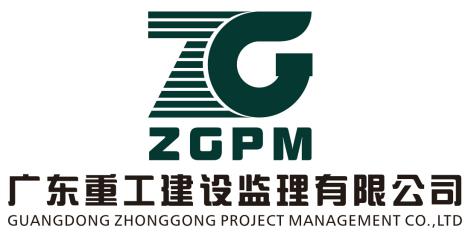 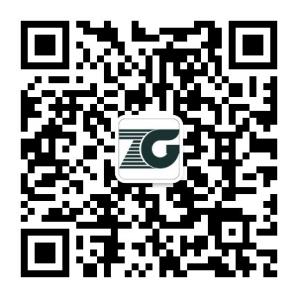                             招聘对象2019年全日制大专及以上，建筑工程、机电、矿业学、地质学类专业应届毕业生招聘要求：在校期间表现良好，无挂科记录品行端正，阳光向上，具有良好的沟通能力和自我驱动力中共党员或具有在校学生干部经历优先                        招聘岗位【监理员/资料员】主要岗位职责：开展项目部监理工作，检查施工项目的投入和运行状况；并做好项目部工程项目资料、图纸等档案的管理工作。工作地点：公司业务范围内，要求能接受公司外派。【监理储备干部】主要岗位职责：负责开展项目监理工作，协助负责项目管理、招投标等。工作地点：公司业务范围内，要求能接受公司外派。